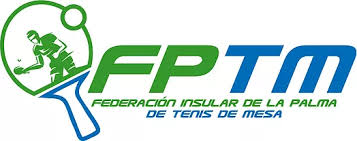 2 CONVOCATORIATECNIFICACION MASCULINA. FECHA: SABADO 29 DE MAYO DEL 2021.LUGAR: CIUDAD DEPORTIVA MIRAFLORES.HORA: 15:30 A 19:30CONFIRMACION: 696542755 // wity.pong@gmail.comENTRENADORES: JAVIER ROMÁN Y ÁNGEL GARRIDO.SPARRINGS: SOFIA BARBA Y ARMIN ALICIC.CONVOCADOS:BENJAMIN MASCULINOMATIAS TRIANA SANCHEZ  (TM DEFENSE)OLIVER CASTRA CASTRO ( TEMESPIN )ALEVIN MASCULINOMARCO VARGAS BATISTA ( TM DEFENSE )HUGO RAMOS DIAZ ( TM DEFENSE )AGANEYE FERNANDEZ PEREZ ( TM DEFENSE )LUCAS RODRIGUEZ CASTRO ( TEMESPIN )MARIO PEREZ HERNANDEZ ( TEMESPIN )INFANTIL MASCULINODARIO HERNANDEZ BATISTA ( TM DEFENSE )SERGIO CORREA OJEDA ( TEMESPIN )JULIAN GUERRA RODRIGUEZ ( TEMESPIN )SERGIO RODRIGUEZ ROBAYNA ( TEMESPIN )FERNANDO TORRES HERNANDEZ ( TENEGUIA )JUVENIL MASCULINOELIAS MARTIN SANCHEZ ( TM DEFENSE )JAVIER ANDRES GARCIA RODRGUEZ ( TM DEFENSE )JULEN CABRERA GARCIA ( TM DEFENSE )ENRIQUE RODRIGUEZ SANFIEL ( TEMESPIN )OLIVER PHILIPP BUCH VERA ( TEMESPIN )HUGO PEREZ HERNANDEZ ( TEMESPIN )OSCAR GUERRA RODRIGUEZ ( TEMESPIN )DENIS PEREZ SANCHEZ ( TENEGUIA )ANDRES TORRES HERNANDEZ ( TENEGUIA )INVITADOSSAMEER ANAND KHIANI MAHINANI ( PRAKAN )AARON DORTA GARCIA ( CELADA )MIGUEL LEON PULIDO ( FIRGON )La distribución de las horas será de la siguiente manera:15:30 a 15:45 charla de introducción y explicación.15:45 a 16:05 calentamiento físico.16:05 a 16:15 calentamiento en mesa. 16:15 a 17:30 ejercicios en mesa.17:30 a 17:50 descanso.17:50 a 18:00 charla sobre táctica.18:00 a 19:00 ejercicios de táctica.19:00 a 19:15 partidas.19:15 a 17:25 estiramientos.19:25 a 19:30 guardamos material.JAVIER ROMAN BUITRAGO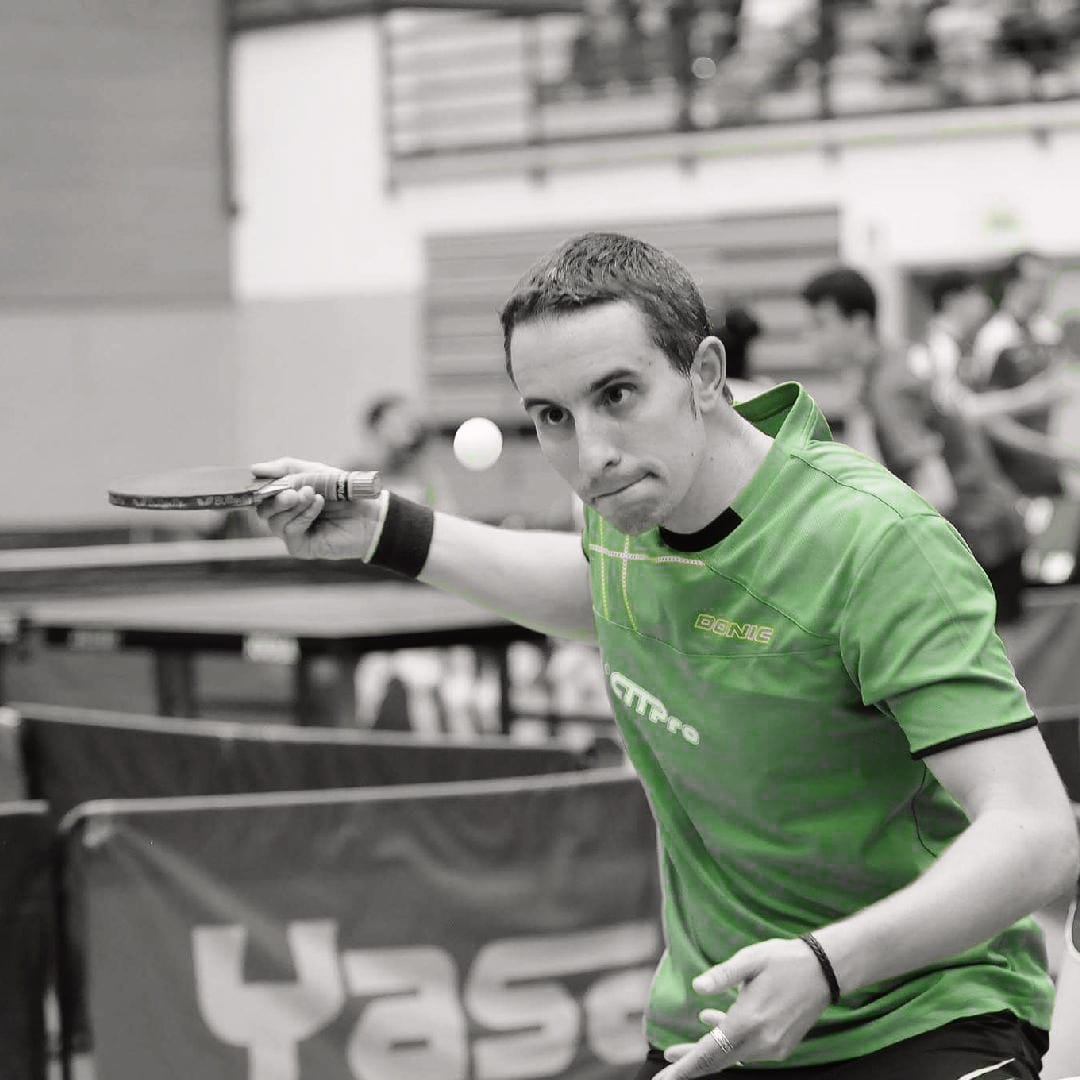 Entrenador:Actual entrenador del Club Fuenlabrada Team, desde el año 2009.Entrenador de CTM Progreso de 2011 a 2017.Entrenador de la Selección Madrileña de Edad Escolar 2019.Jugador:Actual jugador de Primera Nacional con Fuenlabrada Team.Campeón Estatal 2011 categoría senior. Campeón de Madrid individual absoluto, dobles y dobles mixto, en varias ocasiones. Jugador de División de Honor con Brunete S. XXI durante 4 años.ANGEL GARRIDO MARTINDIRECTOR DEPORTIVO DETENIS DE MESA LA PALMATEL: 696542755